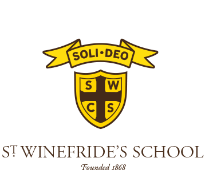 Curriculum Overview 2023 - 2024Year 5 – Miss HigginsAutumn TermSpring TermSummer TermRECreationGod’s CovenantsInspirational peopleReconciliationFaith Fortnight: Buddhism Life in the Risen JesusOther FaithsEnglishAmbition and desireThe Man Who Walked Between the Towers Biography/autobiographyHidden Figures: The True Story of Four Black Women and the Space RaceNon-chronological reports, formal persuasive letter, informal letter, diary entryPower vs. principlesThe TempestPlayscriptThe OdysseyEpic Adventure Story Belonging & equalityThe Lost Thing Own version fantasyNarrativeFreedom Bird BiographyLegends & folkloreThe Sleeper and the Spindle Fairytale reworking (prequel or sequel)BeowulfOwn version legend or missing chapterLessons from HistoryKaspar, Prince of CatsCharacter descriptions, reports, letters, advertising leafletAnne FrankNewspaper articleMystery and truthThe Strange Case of Origami YodaInstructions, persuasion, recount, discussion textFirebirdFairytale NarrativeMathsUnits 1-4 Collins Number - Number and place valueNumber - Addition and subtractionGeometry - Properties of shapesNumber - Multiplication and divisionNumber – DecimalsMeasurement – MassNumber – Multiplication and divisionMeasurement - TimeUnits 5-8 Collins Number - Number and place valueNumber - Addition and subtractionGeometry - Properties of shapesNumber - Multiplication and divisionNumber - FractionsMeasurement - LengthNumber – DecimalsNumber – Addition and subtractionStatisticsNumber – Multiplication and divisionNumber – PercentagesMeasurement – Perimeter and areaUnits 9-13 CollinsNumber - Number and place valueNumber - Addition and subtractionGeometry - Properties of shapesNumber - Multiplication and divisionMeasurement - MoneyNumber – FractionsMeasurement – Volume and capacityNumber - Multiplication and divisionMeasurement - MoneyStatisticsScienceForcesEarth and spaceProperties and changes of materialsLiving things and their habitatsAnimals, including humansComputingSharing InformationVideo Editing Selection in Physical ComputingFlat-file DatabasesVector DrawingSelection in QuizzesGeographyExploring ScandinaviaInvestigating RiversExploring BrazilHistoryThe Changing Role of WomenAncient GreeksWW2Art Shape/Form – Materials & FacesThe Art of Illustration-DrawingPainting and colour - RainforestsDTFood technology:Vegetarian recipesMaking Greek Vases Amazon MasksMusicOur Community – performanceSolar System – listeningKeeping Healthy – beatAt the Movies – compositionLife Cycles - structurePEHockey, Gym, Dance, Netball, Football, SwimmingGames, GymDance, HockeyCricket, Athletics, GymTennis, Dance, SwimmingFrenchFamilyDays of the weekNumbersMonthsAnimalsNew Year ResolutionsClothesSchoolTenses DirectionsTransport and travelTownsHobbiesRestaurantsFrench CaféPSHE / RHETEAM – RelationshipsThink Positive – Health & WellbeingModule 1, Unit 1 Calming the StormModule 2, Unit 1 Is God Calling You?Diverse Britain – Living in the Wider WorldBe Yourself - RelationshipsModule 2, Unit 2 Under pressureDo you want a piece of cake?Self-TalkIt’s My Body – Health & WellbeingAiming High – Living in the Wider WorldModule 2, Unit 3Sharing Isn’t Always CaringCyberbullyingTypes of AbuseImpacted Lifestyles Making Good Choices Giving Assistance